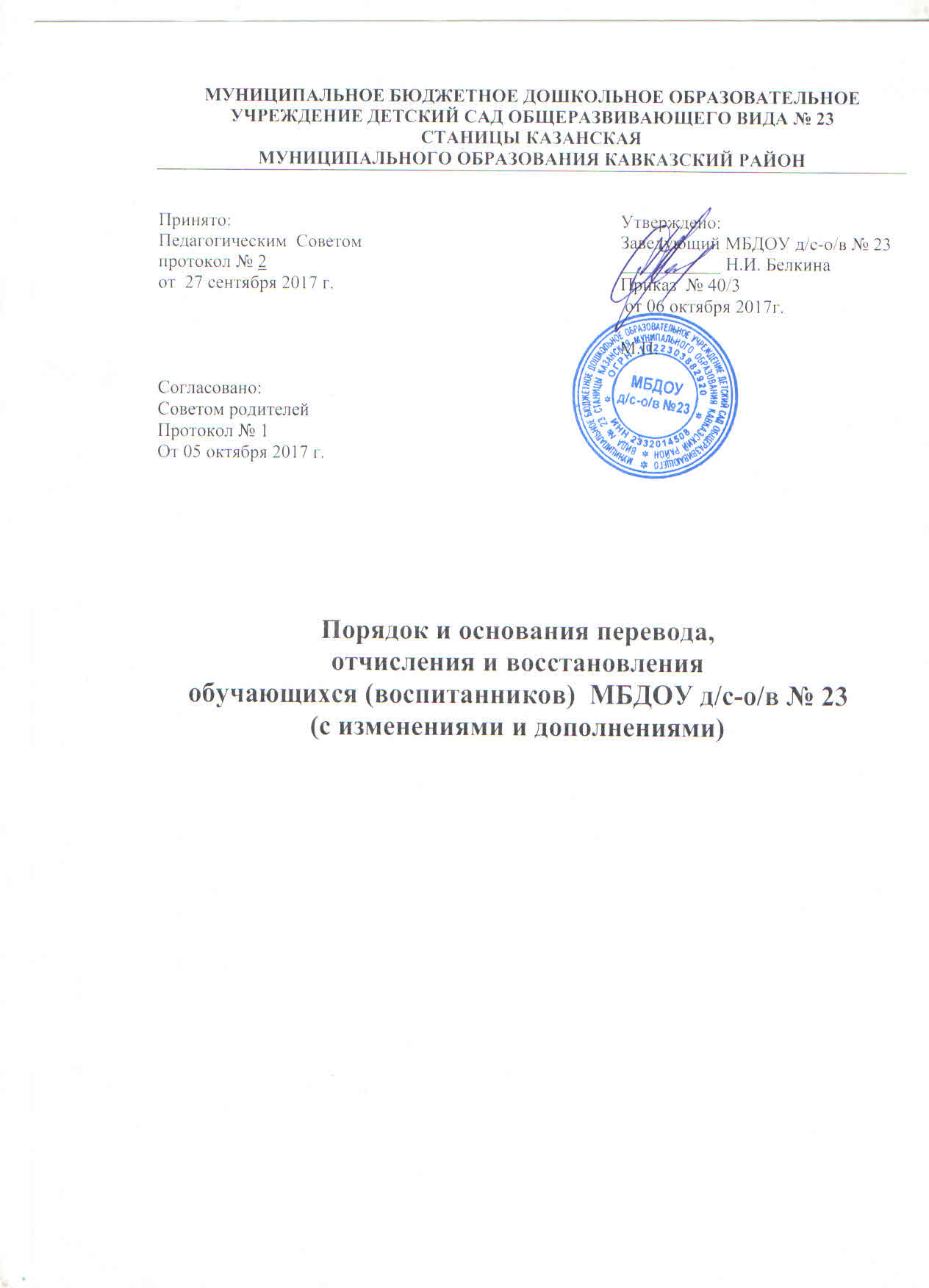 1.Общие положения1.1. Настоящий порядок и основания перевода, отчисления и восстановления обучающихся (воспитанников) (далее -  Порядок) разработан для муниципального бюджетного дошкольного образовательного учреждения детский сад общеразвивающего вида № 23 станицы Казанская муниципального образования Кавказский район (далее - МБДОУ) в соответствии с Федеральным Законом от 29.12. . № 273-ФЗ «Об образовании в Российской Федерации», приказом Министерством образования и науки РФ от 28.12.2015г. № 1527 «Об утверждении Порядка и условий осуществления перевода обучающихся из одной организации, осуществляющей образовательную деятельность по образовательным программам дошкольного образования, в другие организации, осуществляющие образовательную деятельность по образовательным программам соответствующих уровня и направленности».1.2. Настоящий  Порядок регулирует порядок и основания перевода, отчисления и восстановления несовершеннолетних обучающихся (воспитанников) (далее - воспитанников) МБДОУ.2. Порядок и основания для перевода воспитанников2.1. Перевод воспитанников в другое муниципальное дошкольное образовательное учреждение (далее – МБДОУ) осуществляется на основании приказа Министерства образования и науки РФ от 28.12.2015г. № 1527 «Об утверждении Порядка и условий осуществления перевода обучающихся из одной организации, осуществляющей образовательную деятельность по образовательным программам дошкольного образования, в другие организации, осуществляющие образовательную деятельность по образовательным программам соответствующих уровня и направленности» и может быть в следующих случаях:- по инициативе родителей (законных представителей) воспитанника;- в случае прекращения деятельности МБДОУ, аннулирования лицензии на осуществление образовательной деятельности (далее – лицензия), в случае приостановления действия лицензии;- на период приостановления деятельности МБДОУ, согласно приказу МБДОУ. 2.2. Перевод воспитанников не зависит от периода (времени) учебного года.2.3. В случае перевода воспитанника по инициативе его родителей (законных представителей) в другое муниципальное дошкольное образовательное учреждение, родители (законные представители):- осуществляют выбор принимающего МБДОУ;- обращаются в выбранную организацию с запросом о наличии свободных мест соответствующей возрастной категории воспитанника и необходимой направленности группы, в том числе с использованием информационно-телекоммуникационной сети "Интернет" (далее - сеть Интернет);- при отсутствии свободных мест в выбранной организации обращаются в Управление образования.-   обращаются в МБДОУ с письменным заявлением об отчислении воспитанника, в связи с переводом в другое МБДОУ. Заявление о переводе может быть направлено в форме электронного документа с использованием сети Интернет.2.3.1. В заявлении об отчислении воспитанника в порядке перевода  (Приложение № 1) родители (законные представители) воспитанника указывают: фамилию, имя, отчество (при наличии)  воспитанника;дата рождения воспитанника;направленность группы;наименование принимающего МБДОУ. В случае переезда в другую местность родителей (законных представителей)  воспитанника, указывается, в том числе населённый пункт, муниципальное образование, субъект РФ, в который осуществляется переезд.2.3.2. На основании заявления родителей (законных представителей) воспитанника об отчислении в порядке перевода, МБДОУ в 3-х дневный срок издает распорядительный акт (приказ)  об отчислении воспитанника в порядке перевода с указанием принимающего МБДОУ и направляет в принимающую организацию обращение о предоставлении в МБДОУ  уведомления о зачисления воспитанника, с указанием номера и даты распорядительного акта (Приложение № 4).2.3.3. МБДОУ выдает родителям (законным представителям) медицинскую карту и личное дело ребенка под роспись. 2.3.4. При зачислении воспитанника в МБДОУ в порядке перевода из другого МБДОУ, родителями (законными представителями) воспитанника представляется личное дело воспитанника  вместе с заявлением о зачислении воспитанника в МБДОУ в порядке перевода (Приложение № 2)  и предъявлением оригинала документа, удостоверяющего личность родителя (законного представителя) воспитанника. 2.3.5. После приема заявления, личного дела и медицинских документов воспитанника  МБДОУ заключает договор об образовании по образовательным программам дошкольного образования с родителями (законными представителями) воспитанника, и в течение 3-х рабочих дней после заключения договора, издает распорядительный акт (приказ)  о зачислении воспитанника в порядке перевода из МБДОУ.2.3.6. МБДОУ при зачислении воспитанника, отчисленного из другого МБДОУ, в течение 2-х рабочих дней с даты издания распорядительного акта (приказа) о зачислении воспитанника в порядке перевода, письменно уведомляет исходное МБДОУ о номере и дате распорядительного акта о зачислении воспитанника в МБДОУ (Приложение № 3).2.3.7. В распорядительном акте (приказе)  о зачислении воспитанника делается запись о зачислении воспитанника в порядке перевода с указанием МБДОУ,  в котором он обучался до перевода, возрастной категории воспитанника и направленности группы.2.3.8. В МБДОУ на основании переданных личных дел на воспитанников формируются новые личные дела.2.4.  Перевод воспитанников в случае прекращения деятельности МБДОУ, аннулирования лицензии на осуществление образовательной деятельности, в случае приостановления действия лицензии.2.4.1. О предстоящем переводе, согласно распорядительного акта учредителя, МБДОУ в случае прекращения своей деятельности обязано уведомить родителей (законных представителей) воспитанников в письменной форме в течение 5-ти рабочих дней с момента издания распорядительного акта учредителя о прекращении деятельности МБДОУ, а также разместить указанное уведомление на своем официальном сайте в сети Интернет. Данное уведомление должно содержать сроки предоставления письменных согласий родителей (законных представителей) воспитанников на перевод в принимающее МБДОУ.2.4.2. По причине, влекущей за собой необходимость перевода воспитанников,  МБДОУ обязано уведомить учредителя, родителей (законных представителей) воспитанников в письменной форме, а также разместить, указанное уведомление,  на своем официальном сайте сети Интернет:- в случае аннулирования лицензии в течение 5-ти рабочих дней с момента вступления в законную силу решения суда;- в случае приостановления действия лицензии, в течение 5-ти рабочих дней с момента внесения в  Реестр лицензии сведений, содержащих информацию о принятом федеральным органом исполнительной власти,  осуществляющим функции по контролю и надзору в сфере образования, или органом исполнительной власти субъекта Российской Федерации, осуществляющим переданные Российской Федерацией  полномочия в сфере образования, решении о приостановлении действия лицензии.2.4.3. МБДОУ обязано направить  учредителю информацию о списочном составе воспитанников, с указанием возрастной категории, направленности группы и осваиваемых ими образовательных программ дошкольного образования для перевода воспитанников в другие МБДОУ.2.4.4 МБДОУ доводит до сведения родителей (законных представителей) воспитанников полученную от учредителя информацию об МБДОУ, реализующих образовательные программы дошкольного образования, которые дали согласие на перевод воспитанников из МБДОУ, а также о сроках предоставления письменных согласий родителей (законных представителей) воспитанников на перевод воспитанников в принимающие МБДОУ. Указанная информация доводится в течение 10-ти рабочих дней с момента ее получения  и включает в себя:- наименование принимающего МБДОУ;- перечень реализуемых образовательных программ дошкольного образования;- возрастную категорию воспитанников;- направленность группы;- количество свободных мест.2.4.5. После получения письменных согласий родителей (законных представителей) воспитанников МБДОУ издает распорядительный акт (приказ) об отчислении воспитанников в порядке перевода в принимающие МБДОУ  с указанием основания такого перевода (прекращения деятельности МБДОУ, аннулирования лицензии, приостановление деятельности лицензии).2.4.6. В случае отказа от перевода в предлагаемое МБДОУ, родители (законные представители) воспитанника указывают об этом в письменном заявлении. 2.4.7. МБДОУ передает в принимающее МБДОУ списочный состав воспитанников, письменные согласия родителей (законных представителей) воспитанников, личные дела и медицинские документы воспитанников.2.5. Перевод воспитанников внутри  МБДОУ осуществляется:в следующую возрастную группу ежегодно не позднее 1 сентября;по письменному заявлению родителей  (законных представителей) воспитанника, в интересах воспитанника, в другую возрастную группу, соответствующую возрасту воспитанника или возрастную группу на год старше при наличии свободных мест;аварийных ситуаций, препятствующих осуществлению образовательной деятельности, создающих угрозу жизни и здоровью воспитанников;в группу компенсирующей направленности для детей с нарушением речи (по заключению ПМПК  МБОУ «Центра диагностики и консультирования» Кавказского района и с письменного согласия родителей (законных представителей).2.7. Основанием для перевода является письменное заявление родителей (законных представителей) о переводе с последующим изданием распорядительного акта (приказа) руководителя МБДОУ. В случае перевода воспитанника внутри МБДОУ издается приказ о переводе воспитанника с указанием возрастной группы (из какой возрастной группы в какую).3 .Порядок и основания для отчисления воспитанников3.1. Образовательные отношения прекращаются в связи с отчислением воспитанника из МБДОУ:- в связи с получением образования (завершения обучения) в соответствии с договором  об образовании по образовательным программам дошкольного образования заключённого с родителями (законными представителями) воспитанника;- досрочно в следующих случаях:по инициативе родителей (законных представителей) воспитанника, в том числе в случае перевода воспитанника для продолжения освоения образовательной программы в другое МБДОУ, осуществляющее образовательную деятельность;по обстоятельствам, не зависящим от воли воспитанника или родителей (законных представителей) воспитанника и МБДОУ, в том числе в случае ликвидации МБДОУ.3.2. Основанием для прекращения образовательных отношений является распорядительный акт (приказ) руководителя МБДОУ об отчислении и письменное заявление родителей (законных представителей) воспитанника. 3.3. Права и обязанности воспитанника, предусмотренные законодательством об образовании и локальными нормативными актами МБДОУ,  прекращаются с даты его отчисления из МБДОУ.3.4. Досрочное отчисление воспитанника из МБДОУ по инициативе родителей (законных представителей) воспитанника не влечет за собой возникновение каких-либо дополнительных, в том числе материальных обязательств перед МБДОУ.3.5. По письменному заявлению  родителей (законных представителей) воспитанника в 3-х дневный срок со времени издания распорядительного акта (приказа)  об отчислении воспитанника родителям (законным представителя) выдаются медицинские документы и личное дело воспитанника.3.6. В «Книге движения детей» руководитель МБДОУ делает соответствующую отметку об отчислении воспитанника.4. Порядок восстановления воспитанника  в МБДОУ.4.1. Воспитанник, отчисленный из МБДОУ по инициативе родителей (законных представителей) до завершения освоения образовательной программы,  имеет право на восстановление, в соответствии с административным регламентом  предоставления администрацией муниципального образования Кавказский район муниципальной услуги  «Прием заявлений, постановка на учет и зачисление детей в образовательные учреждения, реализующие основную образовательную программу дошкольного образования (детские сады)».5. Заключительные положения.5.1. Настоящий Порядок вступает в законную силу с момента утверждения его руководителем МБДОУ.5.2. Текст настоящего Порядка подлежит доведению до сведения родителей (законных представителей) воспитанников.5.3. Текст настоящего Порядка подлежит размещению на официальном сайте МБДОУ в сети Интернет.5.4. В настоящий Порядок по мере необходимости, выхода указаний, рекомендаций вышестоящих органов могут вноситься изменения и дополнения, которые принимаются   Советом родителей  и утверждаются  руководителем  МБДОУ.5.5. Срок действия настоящего Порядка не ограничен. Порядок  действует до принятия нового.Приложение №1Заведующему  МБДОУ д/с-о/в № 23 ст. КазанскаяН.И. Белкинойот							     							ФИО родителя (законного представителя)           			                    	____________________________________						____________________________________адрес проживания ребёнка и родителей (законных представителей)                                                                                                                                                                                                            (контактные телефоны)          ЗАЯВЛЕНИЕ  об отчислении в порядке переводаПрошу Вас отчислить   в порядке перевода   из  группы 					   															                       общеразвивающей/компенсирующейобщеразвивающей направленности МБДОУ д/с-о/в № 23 ст. Казанская МО Кавказский район, в   группу________________________________________________________________________________________________общеразвивающей/компенсирующей                                                                                                 направленности,              (наименование принимающей  организации, населенный пункт, муниципальное образование, субъект РФ)                                 ребенка 																							_______	 ( ФИО, дата рождения ребенка)с «           » 				20	     г.Прошу выдать личное дело и медицинскую карту ребенка._____________________         ___________________________________          (дата подачи заявления)                                                                 (подпись, расшифровка подписи)Приложение № 2Заведующему  МБДОУ д/с-о/в № 23 ст. КазанскаяН.И. Белкинойот							                                                                        ФИО родителя (законного представителя)адрес проживания ребёнка и родителей (законных представителей)                                (контактные телефоны)       ЗАЯВЛЕНИЕо приеме,  в порядке перевода, на обучение по образовательным               программам дошкольного образования.Прошу Вас принять, в порядке перевода, в группу					                                                                                    общеразвивающей/компенсирующейнаправленности МБДОУ д/с-о/в № 23 ст. Казанская МО Кавказский район, из группы            									 направленности						________________	                                 общеразвивающей/компенсирующей				наименование исходной организации, населенный пунктребенка																		Ф.И.О., дата рождения	Место рождения ребёнка									Адрес проживания ребенка 									на обучение по образовательным программам дошкольного образования в муниципальное бюджетное дошкольное образовательное учреждение детский сад общеразвивающего вида № 23 ст. Казанская муниципального образования Кавказский район.Сведения о родителях:Мать: 						Ф.И.О.адрес регистрацииадрес фактического проживания, контактный телефонОтец: 						Ф.И.О.адрес регистрацииадрес фактического проживания, контактный телефонС уставом, лицензией на осуществление образовательной деятельности,  с образовательными  программами   и другими  документами, регламентирующими организацию и осуществление образовательной деятельности, права и обязанности воспитанников МБДОУ д/с-о/в № 23, с Законом Краснодарского края «О мерах по профилактике безнадзорности и правонарушений несовершеннолетних в Краснодарском крае» № 1539 от 21.07.2008 года, ознакомлены:Мать: _____________________                  	         Отец: 					                     (подпись, расшифровка подписи)                                                                         (подпись, расшифровка подписи)          (дата подачи заявления)                                                                                                        (подпись заявителя, расшифровка подписи) 										Приложение № 3Уведомление.Уведомляем Вас о том, что 										      												,                                                             (Ф.И.О., дата рождения ребенка)зачислен в МБДОУ д/с-о/в № 23 ст. Казанская муниципального образования Кавказский район в  группу						          	__________   направленности                                    (общеразвивающей/компенсирующей)  с «		» 			 20	    г. (приказ № 		     от  				).Заведующий  МБДОУ д/с-о/в № 23 ст. Казанская 		         Н.И. Белкина     				 Приложение № 4В соответствии с утверждённым  «Порядком и условий осуществления перевода обучающихся из одной организации, осуществляющей образовательную деятельность по образовательным программам дошкольного образования, в другие организации, осуществляющие образовательную деятельность по образовательным программам соответствующих уровня и направленности» от 28 декабря 2015г. № 1527,  прошу направить в МБДОУ д/с-о/в № 23 ст. Казанская  на электронный адрес mailto:milaotr15@rambler.ru  mbdou_ds23kvz@mail.ru    сканированный вариант уведомления в двухдневный срок после зачисления в Вашу образовательную организацию ______________________________________________________________________________________				                  (ФИО, дата рождения ребенка)с указанием номера и даты распорядительного акта.Заведующий  МБДОУ д/с-о/в № 23 ст. Казанская 		         Н.И. Белкина     РОССИЙСКАЯ ФЕДЕРАЦИЯ                                              МИНИСТЕРСТВО ОБРАЗОВАНИЯ                                    КРАСНОДАРСКИЙ КРАЙ                                                     КАВКАЗСКИЙ РАЙОН                                                                                         МУНИЦИПАЛЬНОЕ ДОШКОЛЬНОЕ                                                                БЮДЖЕТНОЕ ОБРАЗОВАТЕЛЬНОЕУЧРЕЖДЕНИЕ ДЕТСКИЙ САДОБЩЕРАЗВИВАЮЩЕГО ВИДА №23ИНН 2332014508ОГРН 1022303882920ст. Казанская, ул. Московская, 83тел. 8(86193) 25-980№  _____ от   _______________        В_______________________________________________________(наименование исходной организации)РОССИЙСКАЯ ФЕДЕРАЦИЯ                                              МИНИСТЕРСТВО ОБРАЗОВАНИЯ                                    КРАСНОДАРСКИЙ КРАЙ                                                     КАВКАЗСКИЙ РАЙОН                                                                                         МУНИЦИПАЛЬНОЕ ДОШКОЛЬНОЕ                                                                БЮДЖЕТНОЕ ОБРАЗОВАТЕЛЬНОЕУЧРЕЖДЕНИЕ ДЕТСКИЙ САДОБЩЕРАЗВИВАЮЩЕГО ВИДА №23ИНН 2332014508ОГРН 1022303882920ст. Казанская, ул. Московская, 83тел. 8(86193) 25-980№  _____ от   _______________        В_______________________________________________________(наименование принимающей организации)